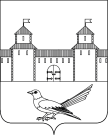 СОРОЧИНСКИЙ  ГОРОДСКОЙ  СОВЕТ                      МУНИЦИПАЛЬНОГО ОБРАЗОВАНИЯ			               ГОРОД СОРОЧИНСК        ОРЕНБУРГСКОЙ ОБЛАСТИ(V СЕССИЯ ПЯТОГО СОЗЫВА)                                             РЕШЕНИЕ       от «09» ноября 2015 года № 24Об утверждении Положения «О земельном налоге на территории муниципального образования Сорочинский городской округ  Оренбургской области»        На основании  статьи 387 части второй Налогового кодекса Российской Федерации, а также руководствуясь статьей 27 Устава муниципального образования  Сорочинский городской округ Оренбургской области, Сорочинский городской Совет депутатов, Р Е Ш И Л :1. Утвердить Положение «О земельном налоге  на территории муниципального образования Сорочинский городской округ  Оренбургской области»,  согласно приложению.2. Установить, что настоящее решение вступает в силу по истечении одного месяца со дня его опубликования в газете «Сорочинский вестник», но не ранее 1 января 2016 года.3. Признать утратившим силу решение Сорочинского городского Совета депутатов от 28.08.2014 № 322 «Об утверждении Положения о земельном налоге на территории муниципального образования город Сорочинск Оренбургской области».4. Контроль за выполнением данного решения возложить на постоянную депутатскую комиссию по вопросам бюджета, муниципальной собственности и социально – экономическому развитию.Председатель    Сорочинского городского Совета                                                       В.М. Лардугин	Глава муниципального образованияСорочинский городской округ                                                         Т.П. МелентьеваПоложениео земельном налоге на территории муниципального образования Сорочинский городской округ  Оренбургской областиI.Общие положения Настоящее Положение о земельном налоге на территории муниципального образования  Сорочинский городской округ Оренбургской области (далее – Положение) вводит в  действие земельный налог, устанавливает налоговые ставки, порядок и сроки уплаты налога в соответствии с пунктом 2  статьи 387 части  второй Налогового кодекса Российской Федерации.II. Налоговые ставки Ставки земельного налога устанавливаются в зависимости от кадастровой стоимости в размере:1. 0,3 процента в отношении земельных участков:отнесенных к землям сельскохозяйственного назначения или к землям в составе зон сельскохозяйственного использования в населенных пунктах и используемых для сельскохозяйственного производства;занятых жилищным фондом и объектами инженерной инфраструктуры жилищно-коммунального комплекса (за исключением доли в праве на земельный участок, приходящейся на объект, не относящейся к жилищному фонду и к объектам инженерной инфраструктуры жилищно-коммунального комплекса) или приобретенных (предоставленных) для жилищного строительства;приобретенных (предоставленных) для личного подсобного хозяйства, садоводства, огородничества или животноводства, а также дачного хозяйства;ограниченных в обороте в соответствии с законодательством Российской Федерации, предоставленных для обеспечения обороны, безопасности и таможенных нужд;2. 1,5 процента - для прочих земельных участков.III. Налоговый период. Отчетный период Налоговым периодом признается календарный год.Отчетными  периодами для налогоплательщиков - организаций признаются первый квартал, второй квартал и третий квартал календарного года.IV. Порядок и сроки уплаты налога и авансовых платежей по налогу Налогоплательщики - физические лица, не являющиеся индивидуальными предпринимателями, по итогам налогового периода уплачивают налог не позднее 1 октября года, следующего за истекшим налоговым периодом, в размере, исчисленном как произведение соответствующей налоговой базы и ставки, установленной данным положением.Налогоплательщики - организации исчисляют сумму налога (сумму авансовых платежей по налогу) самостоятельно.Уплата земельного налога налогоплательщиками - организациями производится не позднее последнего числа месяца, следующего за отчетным периодом (I квартал, полугодие, 9 месяцев) и не позднее 1 февраля года, следующего за истекшим налоговым периодом (год).Налогоплательщики, в отношении которых отчетный период определен как квартал, исчисляют суммы авансовых платежей по налогу по истечении первого, второго и третьего квартала текущего налогового периода как одну четвертую соответствующей налоговой ставки процентной доли кадастровой стоимости земельного участка по состоянию на 1 января года, являющегося налоговым периодом.В отношении земельного участка (его доли), перешедшего (перешедший) по наследству к физическому лицу, налог исчисляется, начиная с месяца открытия наследства.Сумма налога, подлежащая уплате в бюджет по итогам налогового периода, определяется налогоплательщиками -  организациями как разница между суммой налога, исчисленной в соответствии с пунктом 1 статьи 396 Налогового кодекса Российской Федерации, и суммами подлежащих уплате в течение налогового периода авансовых платежей по налогу.Налог и авансовые платежи по налогу уплачиваются налогоплательщиками - организациями в бюджет по месту нахождения земельных участков, признаваемых объектом налогообложения в соответствии со статьей 389 Налогового кодекса Российской Федерации.Налоговые декларации по налогу представляются налогоплательщиками не позднее 1 февраля года, следующего за истекшим налоговым периодом.V. Льготы по земельному налогу 1.Освобождаются от уплаты земельного налога следующие категории налогоплательщиков, в пределах налогооблагаемой базы  в отношении одного земельного участка на территории Сорочинского городского округа Оренбургской области,  находящегося в собственности, постоянном (бессрочном) пользовании или пожизненном, наследуемом владении:- ветераны и инвалиды Великой Отечественной войны;- ветераны и инвалиды боевых действий;           Для лиц, имеющих в собственности, постоянном (бессрочном) пользовании или пожизненном, наследуемом владении два и более земельных участков на территории Сорочинского городского округа Оренбургской области, льгота предоставляется  не более чем по одному земельному участку, имеющему наибольшую кадастровую стоимость.2. Документы, подтверждающие право на льготы предоставляются налогоплательщиками – физическими лицами в налоговый орган по месту нахождения земельного участка в срок не позднее 1 февраля года, следующего за истекшим налоговым периодом.Приложениек решению Сорочинского городского Совета от 09 ноября 2015 года  № 24